Coffee Hour – April 15, 2021Texas 2 StepPresented by Jill Brown, TVI, COMS
and Marjie Wood, TVI, COMS
Texas 2 STEPS (Successfully Teaching Early Purposeful Skills)An Evaluation and Curriculum for Orientation and Mobility SpecialistsPicture depicts the Texas 2 STEPS Logo. An outline of the state of Texas. Within the outline are 2 boots, on one boot is “O” and the other boot “M”. The words Texas 2 STEPS is also written within the picture.Title: Texas Early Intervention Orientation and Mobility Developing MembersDebra Sewell- TSBVITracy Hallak-Burleson ISDStephanie Walker-ESC 11                                                          Marjorie Wood-O&M ConsultantJill Brown-O&M ConsultantOlga Uriegas-Cook Children’s Medical Center                                         Michelle Garrett                                         Shay Utley-Mansfield ISDGema Nelson-Mansfield ISDTitle: Contributing MembersDawn Adams – ESC Region 8Melba Bunch – Retired ESC Region 12Steffani Oaks – Private ContractorSusan Gordon – HEB ISDGwynne Reeves – ESC Region 6Title: Curricula Used for ResearchAEPSBatelleCallier AzusaCarolina CurriculumDAY CFunctional SchemesGrowing UpHELP (Hawaii Early Learning Profile)INSITEPeabody Motor Development ScalePreschool O&M ScreeningOregon ProjectReynell ZinkinTAPSTitle: Where To StartReferral informationMedical Records ReviewEye ReportEarly Childhood informationParent InterviewObserveTitle: Evaluation Booklet122 pages total98 pages of ongoing evaluation General InformationDirectionsSkill numbering / age correlationScoringTitle: Texas 2 STEPS Evaluation (Successfully Teaching Early Purposeful Skills)Slide shows a picture of page 3 of the Evaluation booklet. Included is theSTUDENT INFORMATION: Student Name; COMS Evaluator; Student Gender; Date of Birth; Age of student; Visual Condition; Medical Information; Date(s) of Evaluation (including administrative time per session):	PURPOSE: The Texas 2 STEPS Evaluation is specifically designed to appraise orientation and mobility skills for children with visual impairments from birth through 5 years of age. It may also be used to evaluate students functioning developmentally within this age range. This evaluation should be used as an initial and ongoing evaluation tool to determine present level of performance and to monitor student progress.GENERAL INFORMATION: Key areas of the Texas 2 STEPS Evaluation include orientation concepts and early mobility skills. This evaluation is divided into age ranges, skill sets, the expected behavior, and evaluation suggestions. Age ranges are broken into months so that small increments of progress may be documented. The Orientation and Mobility Specialist should complete the evaluation in both familiar and unfamiliar environments, including indoor and outdoor settings as appropriate. Many of the motor skills included were chosen because they are the building blocks that establish the foundation for independent forward movement. Please read the General Information chapter before beginning an evaluation.Continuation of picture from Evaluation bookSlide shows a picture of page 4 of the Evaluation booklet. Included isINSTRUCTIONS: As with any evaluation, the evaluator must have some knowledge of the child’s functioning level. Using the following information, estimate the child’s functioning level, then start the evaluation several months below the estimated level:Records review, including the FVE and any medical reportsFamily interview(s)Teacher interview(s)Multiple observationsIt is imperative to review this evaluation tool and become familiar with each section prior to use. This will ensure that any needed materials can be gathered beforehand and that the evaluation sessions will go smoothly. Materials can include items gathered from the child’s environment. The length of time needed to complete the evaluation will depend on the child’s functioning level and stamina. It will most likely need to be completed in several sessions. Refer to the Glossary for further information and more specifics on terminology.Three scoring columns are provided for documenting multiple evaluations and progress.The evaluator should score a minus (–) for each item in which a student has not demonstrated competence.The evaluator should score an (E) for emerging if the student demonstrates some degree of competency or needs a considerable amount of prompting to accomplish the skill.The evaluator should score a plus (+) for each item in which a student has demonstrated competence.Evaluated skills that result in a minus (–) or (E) will help determine the area of instruction on which to base goal development. A space for comments is provided to make notations related to the evaluation of that specific skill.If the skill is not applicable, indicate that by recording NA in the comments and listing the reasons.For any objective for which a stimulus is used, indicate in the comments section if the stimulus is tactual, auditory, visual, or a combination. Please follow safety precautions when introducing sensory information that is novel.Indicate if the objective was evaluated in familiar or unfamiliar environments or a combination of both.SUMMARY OF RESULTS:The Texas 2 STEPS Summary of Results will provide an outline of the child’s functioning level in each of the categories of both the Mobility and Orientation sections.MobilityReflexes and Postural ReactionsHead ControlTrunk, Arm and Leg ControlRollingReachingGraspingSittingScootingCrawlingStandingWalkingJumpingClimbingKickingRunning, Galloping, Skipping Basic Skills Cane SkillsOrientationSensoryBody AwarenessObject PermanenceCause and EffectEnvironmental AwarenessSocialLanguageDirectional and Positional ConceptsComparative ConceptsMobilitySlide is a picture of page 13 of the Evaluation Tool. The evaluation tool is in a spreadsheet format: Items that are circled are shown as bolded for scoring purposes.OrientationSlide is a picture of page 104 of the Evaluation Tool. The evaluation tool is in a spreadsheet format:Evaluation BookletIntroductionSkill areas listedInformation from the pilotGeneral resourcesReflex informationMobility ActivitiesOrientation ActivitiesGlossaryAppendicesAppendicesAppendix A: Body PartsAppendix B: Environmental SoundsAppendix C: Environmental Indoor ConceptsAppendix D: Environmental Outdoor ConceptsAppendix E: Environmental TactualAppendix F: Sample ReportAppendix D: Environmental Outdoor ConceptsComponents of Reflexes	Desired BehaviorDescriptionAge of onsetAge of integration Function as Related to O&MImplications as related to O&MComponents of Activity SheetsDesired BehaviorPurpose as Related to O&MActivities / RoutinesInfused SkillsAreas of ConcernStepping ForwardSlide shows a picture of an Activity Sheet Title: Head Control 1.16Desired Behavior:  1.16  When in prone position, child will elevate head and upper trunk 45 degrees, bearing weight on forearms and hands, and will hold head in midline for 5-10 seconds.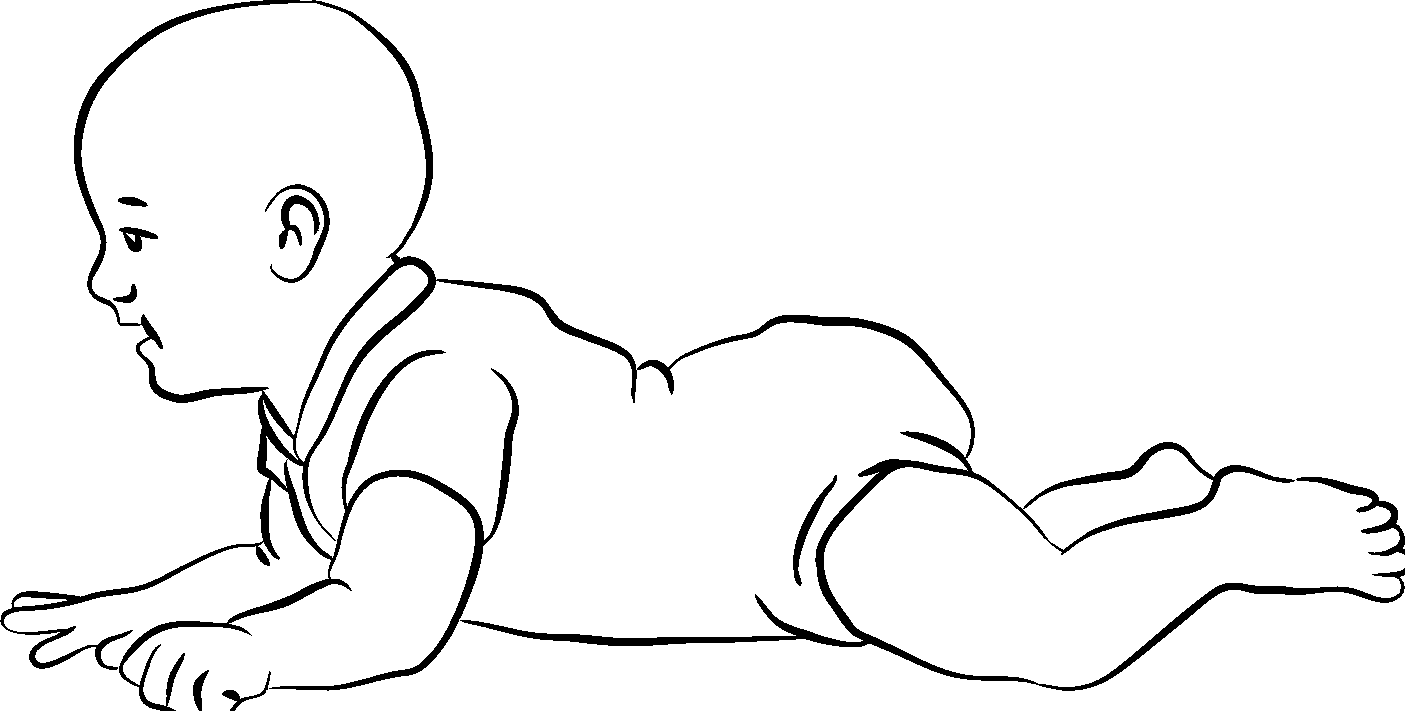 Purpose as Related to O&M:Develops overall body tone relates to future balance, sitting and standing skillsPromotes body awarenessProvides foundational skills for trunk controlStrengthens neck and abdominal musclesContinuation of Activity SheetActivities/Routines:While child lies on tummy, place a small bolster, rolled towel or blanket under the child’s upper body with arms forward. Place a variety of stimuli for child to attend in front or above line of vision. Stimuli may include favorite toys, rattles, person making funny faces and sounds, safety mirror or window.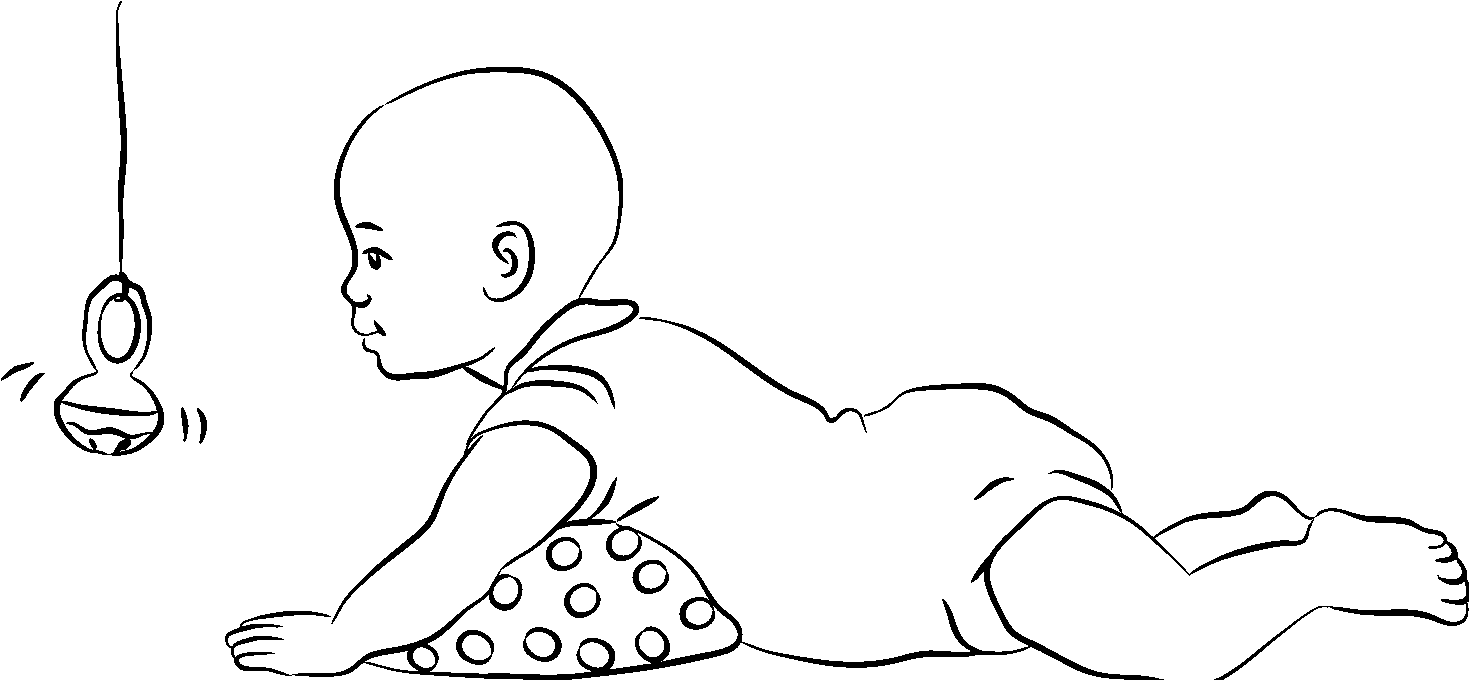 Continuation of Activity SheetWith adult lying on floor, place child with his tummy on your tummy. Child may need assistance positioning forearms under shoulders. Talk, sing, and encourage child to lift head.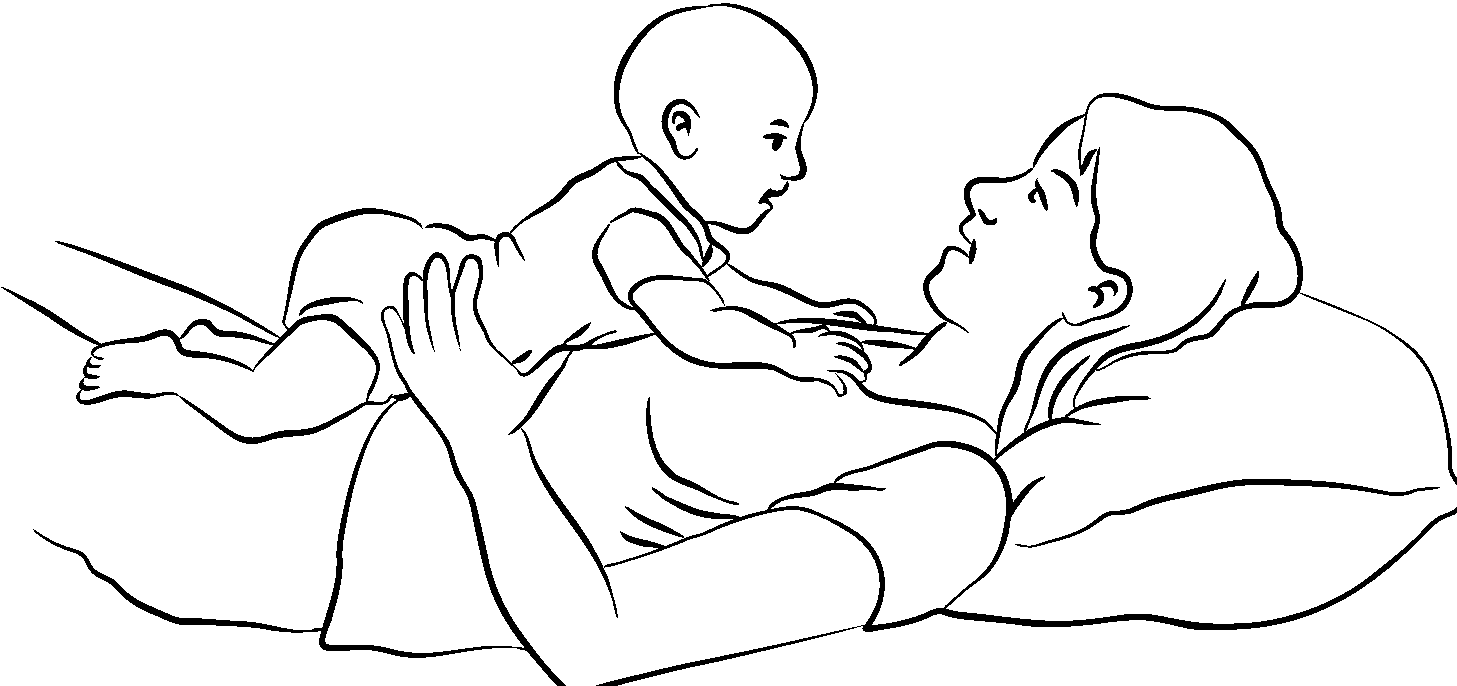 Continuation of Activity SheetUsing a large exercise ball, place the child on his tummy directly on the ball. Provide assistance with positioning the forearms under his shoulders. Gently move the ball back and forth.To encourage longer tummy time activities, use gentle massage techniques.Use prone position as part of the diapering routine, by turning your child onto her stomach and propping her up on her straightened arms for a few seconds.Infused Skills:LocalizationOrientationPosture Sensory IntegrationContinuation of Activity SheetAreas of Concern: Consult with Physical Therapist or Occupational Therapist for: hypertonia; hypotonia, other motor impairments Stepping Forward:Increased ability to sustain head in lifted positionNeck muscles strengthen to facilitate maintaining head in lifted positionIncreased head control for sitting independentlyWeight-bearing on forearms leads to increased balance Weight-shifting and increase balance to facilitate reaching for objectsJJ, 18 monthsVideo Description of “JJ” videoVideo begins with 18-month old child lying on her belly on the floor in her bedroom. She is lying partially on the room’s carpet with her arms stretched out in front of her, touching a fuzzy area rug. There is a musical toy on the fuzzy rug about 18 inches in front of her. The child lifts up her left arm in an attempt to reach forward but does not move her body. Child then lays still listening to the music. Responding to vocal encouragement, child gets into a semi-crawl; semi-sit position. Legs are in a “frog” position (legs far apart, bent at the knee with her weight towards her bottom). Arms are straight with hands flat on floor. Child then tries to move self into a standing position with hands still on the floor. She tries to lift arms but falls (rolls) backwards into a sitting position using her left arm to stop herself from rolling onto her back. Child is now in a sitting position with legs apart. She coos as she listens to the music Child kicks her feet while sitting upright with a slightly rounded back. Arms are held in a “high-guard” position for balance. Voice in the background is the videographer talking to the child’s great-grandmother. When she says “she took two steps”, what was seen, was the child reaching forward in a semi-crawl. She then attempts to reach forward between her legs. Upon finding nothing, child sits back up and coos again. There is more verbal encouragement from great-grandmother and videographer. Child then reaches to her left and rolls to her left into a crawl position. The musical toy is now slightly behind her. She then rests her bottom on her feet and rocks back and forth. Child then gets into sitting position and again shifts her position. This time, the musical toy is directly behind her. Child sits, still listening to the music. She reaches out to her sides with both hands. Upon touching the carpet, she then slaps her head. She then rolls (falls) onto her back. Now the musical toy is about 6 inches away on her left side. She rolls herself to the right to sit back up. Child then sits, still listening to the music. In the background, great-grandmother has asked, “What is she doing?” The videographer replies, “She is looking for it.” The child then claps her hands together. In response to her clap, great-grandmother says “That means she wants you to give it to her.” The videographer then tells the child in a firm voice, to get it herself. Child then claps again and sits up with straight back. She rolls to right side to get into a crawl position and reaches forward with her left hand and then her right hand. Not finding the toy, she attempts to stand again. Her legs are very far apart and she slips backwards onto her bottom. She then uses her left hand to reach to her right side, touching the edge of the fuzzy carpet. Not finding the toy, she regroups by sitting up and scoots back a few inches. She then makes another attempt to reach with her left hand across to her right. Child then uses her right hand to reach forward across to her left side. Not finding the toy, she reaches forward again with her right hand falling onto her stomach. With her arms, she pushes herself forward a few inches and then reaches forward again. This time, she reaches with her left hand and then her right hand. Her right hand finally found the toy. Sample EvaluationSlide is a picture of page 42 of the Evaluation Tool. The evaluation tool is in a spreadsheet format: Items that are circled are shown as bolded for scoring purposes.Slide is a picture of page 42 of the Evaluation Tool. The evaluation tool is in a spreadsheet format: Items that are circled are shown as bolded for scoring purposes.Slide is a picture of page 42 of the Evaluation Tool. The evaluation tool is in a spreadsheet format: Items that are circled are shown as bolded for scoring purposes.Slide is a picture of page 104 of the Evaluation Tool. The evaluation tool is in a spreadsheet format: Items that are circled are shown as bolded for scoring purposes.Slide is a picture of page 104 of the Evaluation Tool. The evaluation tool is in a spreadsheet format: Items that are circled are shown as bolded for scoring purposes.Sitting 6.17 (slide is picture of page 185, the activity sheet from the curriculum book)Mobility Sitting 6.17Desired Behavior:6.17: When in sitting position, child will maintain balance when turning trunk, shoulders, and head to reach for objects.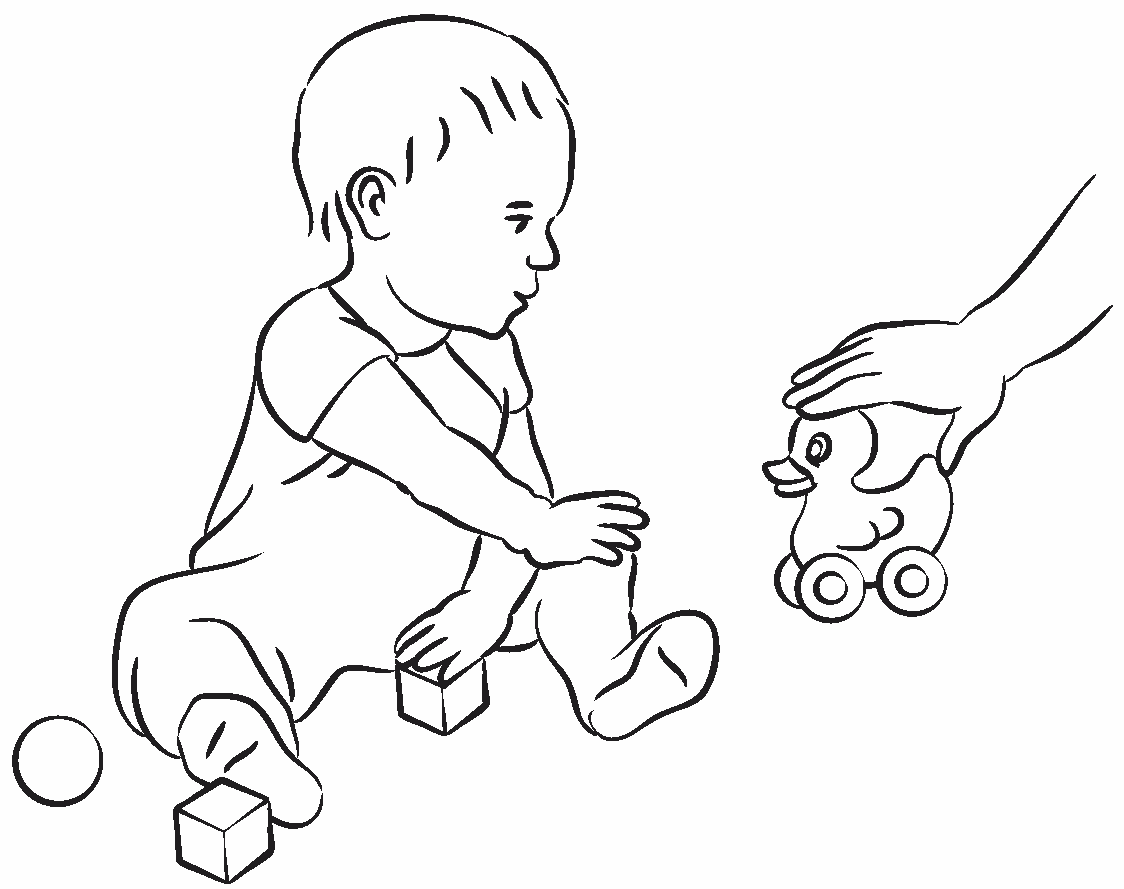 Purpose as Related to O&M:Develops balanceEncourages good posturePromotes directed reachStimulates graspingStrengthens trunk rotation Sitting 6.17 (slide is a continuation picture of the activity sheet from the curriculum book)Activities/Routines:Put a container of toys on each side of the child. Encourage the child to reach for toys in one container and place them in the other container.After diapering or dressing routines, place the child in a sitting position, place an auditory, visual, or tactual toy or desired object to encourage the child to reach in variety of directions.Use a defined space, with toys on the perimeter, such as a hula hoop, play pen, or inverted Resonance Board™.Use a variety of visual, auditory and tactual toys to keep child engaged.Present object on one side of child at eye level. Once child is engaged, present second object on the other side to promote trunk rotation.Infused Skills:Body to body conceptsBody to object conceptsBody segmentationEnvironmental awarenessObject permanenceOrientation concepts: directional, positional, spatialWeight-shiftingSitting 6.17 (slide is a continuation picture of the activity sheet from the curriculum book)Areas of Concern:A child with other sensory impairments may need more physical prompting, wait time and reduced sensory stimulationConsult with Physical Therapist or Occupational Therapist for: hypertonia; hypotonia, other motor impairmentsStepping ForwardTransitioning self in and out of sitting position with ease in a variety of settings and surfacesScootingCrawlingIncluded on the FlashdriveT2S Evaluation Simple Excel.xlsxT2S Evaluation.xltxT2S Curriculum.epubT2S Evaluation.epubEvaluation document includes:Cover pageReflexesMobility (blue)Orientation (green)Summary by AgeSummary Overview by Skill LevelCover PageThe following are 4 tables depicting the cover page. It is broken down to different table due to space limitations. Table 1 reflects written information about the student.Table 2 reflects information collected from the first assessment. Scores from the electronic version are automatically calculated to Row 1. All the “+” or mastered items are calculated as a percentage.Table 3 reflects information collected from the second assessment. Scores from the electronic version are automatically calculated to Row 2. All the “+” or mastered items are calculated as a percentage.Table 4 reflects information collected from the third assessment. Scores from the electronic version are automatically calculated to Row 3. All the “+” or mastered items are calculated as a percentage. The last column reflect the total number of skills in each area.Table 1Table 2Table 3Table 4MobilityThe following is a table sample of the electronic form of the evaluation tool.Column A are ages in months. Column B is the Mobility skill. Column C is the skill number. Column D is the description of the skill. Columns E-F-G are the scoring sections. Column E is the first assessment date, column F is the second assessment date and column G is the third assessment date.Summary By AgeFollowing is a sample table from the electronic version showing comparison of skills by age in months. The spreadsheet has been broken into 2 tables on this document.Table 1 shows columns A-HColumn A is the ages listed in months. Columns B, C, and D are the total number of skills for that age group for Reflexes, Mobility and Orientation. Column E is the total number of all skills for that age group. Column F is blank. Column G is the list of reflexes that may be present. Column H is blank. Table 2 shows Columns A and then Columns I-QColumns I and J are the results of the first assessment for the total number of skills mastered for Mobility for that age group and percentage towards mastery of all skills available for that age group. Columns K and L is the same but for the Orientation skills. Column M is blank. Columns N, O, P, Q are a repetition of columns I, J, K, L. This is for the results of the second assessment.Table 1Table 2Summary Overview by Skill LevelThis slide has been broken into two tables. The purpose of this sheet is to visually show mastery level through colored cells. The colored cells are denoted by the * or # symbols. The cell numbers with an* depicts the first assessment date of 1/11/2019. The cell numbers with a # depicts the seconds assessment date of 11/20/2019. Skill numbers without the * or # have not been achieved or assessed.Table 1 shows all skill areas in the Mobility section. Going across the rows are the skill numbers that correlate to the evaluation numbers for each skill in that area. Table 2 shows all skill areas in the Orientation section. The numbers across depict each skill for that area.Table 1Table 2Purchasing InformationTexas 2 STEPS Curriculum and Evaluation Set (59458-TTS) can be purchased from Texas School for the Blind and Visually ImpairedFor in-depth training please contact Debra Sewell.AuthorsJill Brown, TVI, COMSTracy Hallak, TVI, COMSShay Utley, COMSGema Nelson, COMSMarjie Wood, TVI, COMSStephanie Walker, TVI, OMSOlga Uriegas, TVI, OMSDebra Sewell, TVI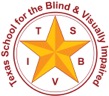 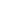 Texas School for the Blind and Visually ImpairedOutreach Programswww.tsbvi.edu | 512.454.8631 | 1100 W. 45th St. | Austin, TX 78756Age (Mo.)SkillBehaviorDate/ScoreDate/ScoreDate/Score00.00-01.00Head Control  1.1Child’s arms and legs are flexed, bent, and asymmetrical, with head not in midline.00.00-01.00Evaluation Suggestions: Observe child in natural environment.Evaluation Suggestions: Observe child in natural environment.– E   +– E +– E  +Comments:Comments:Comments:Comments:Comments:Comments:00.00-01.00Head Control  1.2Child will begin to stretch torso out of fetal position by keeping knees under stomach with bottom held high and arms flexed inward.Evaluation Suggestions: Observe child in natural environment. Child keeps knees and arms under torso, and stretches to lengthen back.Evaluation Suggestions: Observe child in natural environment. Child keeps knees and arms under torso, and stretches to lengthen back.– E +– E +– E +Comments:Comments:Comments:Comments:Comments:Comments:00.00-01.00Head Control  1.3When held over adult shoulder, child will attempt to hold up head.00.00-01.00Evaluation Suggestions: Observe child in natural environment.Evaluation Suggestions: Observe child in natural environment.– E +– E +– E +Comments:Comments:Comments:Comments:Comments:Comments:00.00-03.00Head Control  1.4When in supine position, child will keep head in midline.00.00-03.00Evaluation Suggestions: When child is lying  on back, observe child in natural environment.Evaluation Suggestions: When child is lying  on back, observe child in natural environment.– E +– E +– E +Comments:Comments:Comments:Comments:Comments:Comments:00.00-03.00Head Control  1.5When held upright, child will hold head steady.00.00-03.00Evaluation Suggestions: Holding child upright, supported at the trunk, facing you and away from your body, child will raise head  and hold head at midline for several seconds.Evaluation Suggestions: Holding child upright, supported at the trunk, facing you and away from your body, child will raise head  and hold head at midline for several seconds.– E +– E +– E +Comments:00.00-03.00Head Control  1.6When in prone position, child begins to lift head.00.00-03.00Evaluation Suggestions: When lying on stomach, child will keep head to one side and is beginning to lift cheek off surface.Evaluation Suggestions: When lying on stomach, child will keep head to one side and is beginning to lift cheek off surface.– E +– E +– E +Comments:Comments:Comments:Comments:Comments:Comments:Age (Mo.)SkillBehaviorDate/Score00.00-03.00Object Permanence3.1Child shows interest in people.00.00-03.00Evaluation Suggestions: Child may show interest by change of biobehavioral state. This can be demonstrated in a variety of ways depending on the ablility of the child.Evaluation Suggestions: Child may show interest by change of biobehavioral state. This can be demonstrated in a variety of ways depending on the ablility of the child.– E +Comments:Comments:Comments:Comments:00.00-03.00Object Permanence3.2Child shows interest in toys00.00-03.00Evaluation Suggestions: Child may show interest by change of biobehavioral state. This can be demonstrated in a variety of ways depending on the ablility of the child.Evaluation Suggestions: Child may show interest by change of biobehavioral state. This can be demonstrated in a variety of ways depending on the ablility of the child.+Comments:Comments:Comments:Comments:04.00-06.00Object Permanence3.3Child will find a partially covered object.Evaluation Suggestions: When child is interacting with an object, an adult will partially cover it, and then child will uncover it.Evaluation Suggestions: When child is interacting with an object, an adult will partially cover it, and then child will uncover it.– E +Comments:Comments:Comments:Comments:06.00-9.00Object Permanence3.4Child will find a fully hidden toy or object.06.00-9.00Evaluation Suggestions: When child is interacting with an object, an adult will fully cover it, and then child will uncover it. Object is not making sound while covered.Evaluation Suggestions: When child is interacting with an object, an adult will fully cover it, and then child will uncover it. Object is not making sound while covered.– E +Comments:Comments:Comments:Comments:08.00-12.00Object Permanence3.5Child will look for an object or person that has briefly disappeared from view.08.00-12.00Evaluation Suggestions: Observe child in natural environment. Child will attempt to locate an object or person by looking or reaching for it.Evaluation Suggestions: Observe child in natural environment. Child will attempt to locate an object or person by looking or reaching for it.+Comments:Comments:Comments:Comments:AirplaneAlleyAambulanceBranchesBroken sidewalkBus stopBush/hedgeCarCar doorCar headlightCar HoodColumn(s)CornerCornerCurbDoorbellDrivewayElevatorFenceFire hydrantAge (Mo.)SkillBehaviorDate/Score05.00-06.00Sitting  6.7Child will sit alone momentarily without support.05.00-06.00Evaluation Suggestions: When child is placed in sitting position, child will maintain balance for approximately 10-60 seconds.Evaluation Suggestions: When child is placed in sitting position, child will maintain balance for approximately 10-60 seconds.–     E     +Comments:Comments:Comments:Comments:05.00-07.00Sitting  6.8Child will maintain head control when actively pulling self to sit.05.00-07.00Evaluation Suggestions: When adult grasps child’s hands, child will pull from back to sit while holding head in line with body (i.e., no head lag).Evaluation Suggestions: When adult grasps child’s hands, child will pull from back to sit while holding head in line with body (i.e., no head lag).–     E     +Comments:Comments:Comments:Comments:06.00-08.00Sitting  6.9Child will sit alone unsupported and extend arms for occasional support or to protect self from falling.06.00-08.00Evaluation Suggestions: When placed in sitting position, child will maintain balance.Evaluation Suggestions: When placed in sitting position, child will maintain balance.–     E     +Comments:Comments:Comments:Comments:06.00-09.00Sitting  6.10When placed in sitting position, child will independently reach in any direction within arm’s reach.06.00-09.00Evaluation Suggestions: Child sits unsupported. Hands are free to engage in play. Child will support self when sitting and lean forward to reach for object while maintaining sitting position.Evaluation Suggestions: Child sits unsupported. Hands are free to engage in play. Child will support self when sitting and lean forward to reach for object while maintaining sitting position.–     E     +Comments:child was able to reach in all directions but not always maintain balanceComments:child was able to reach in all directions but not always maintain balanceComments:child was able to reach in all directions but not always maintain balanceComments:child was able to reach in all directions but not always maintain balanceAge (Mo.)SkillBehaviorDate/Score06.00-09.00Sitting  6.11Child will sit alone unsupported with back fairly straight.06.00-09.00Evaluation Suggestions: When placed in a sitting position, child will maintain straight back posture.Evaluation Suggestions: When placed in a sitting position, child will maintain straight back posture.–     E     +Comments: sits with rounded backComments: sits with rounded backComments: sits with rounded backComments: sits with rounded back07.00-08.00Sitting  6.12When in supine position, child will lift head and shoulders off floor in an attempt to sit.07.00-08.00Evaluation Suggestions: When lying on back, child will lift head and shoulders off floor.Evaluation Suggestions: When lying on back, child will lift head and shoulders off floor.–     E     +Comments:Comments:Comments:Comments:07.00-11.00Sitting  6.13Child will move out of sitting position into supine using intentional and controlled movements.07.00-11.00Evaluation Suggestions: Child will move from sitting to lying on back using protective arm response or controlled transition movements.Evaluation Suggestions: Child will move from sitting to lying on back using protective arm response or controlled transition movements.–     E     +Comments: movements were not always controlled; seems to have motor planning issuesComments: movements were not always controlled; seems to have motor planning issuesComments: movements were not always controlled; seems to have motor planning issuesComments: movements were not always controlled; seems to have motor planning issues07.00-11.00Sitting  6.14Child will move from supine into sitting position.07.00-11.00Evaluation Suggestions: Child will move from back to sitting by rolling to one side and using arms and hands to push self into sitting position; observe in natural environment.Evaluation Suggestions: Child will move from back to sitting by rolling to one side and using arms and hands to push self into sitting position; observe in natural environment.–     E     +Comments:Comments:Comments:Comments:Age (Mo.)SkillBehaviorDate/Score07.00-11.00Sitting  7.15Child will move out of sitting position into prone.07.00-11.00Evaluation Suggestions: Child will move from sitting to stomach; observe in natural environment.Evaluation Suggestions: Child will move from sitting to stomach; observe in natural environment.–     E     +Comments: chile sits with rounded backComments: chile sits with rounded backComments: chile sits with rounded backComments: chile sits with rounded back07.00-11.00Sitting  7.16Child will move from prone into sitting position.07.00-11.00Evaluation Suggestions: Child will independently move from stomach to sitting; observe in natural environment.Evaluation Suggestions: Child will independently move from stomach to sitting; observe in natural environment.–     E     +Comments:Comments:Comments:Comments:10.00-15.00Sitting  7.17When in sitting position, child will maintain balance when turning trunk, shoulders, and head to reach for objects.10.00-15.00Evaluation Suggestions: Child will maintain balance while rotating body.Evaluation Suggestions: Child will maintain balance while rotating body.–     E     +Comments: has not separated trunk and shoulder movementsComments: has not separated trunk and shoulder movementsComments: has not separated trunk and shoulder movementsComments: has not separated trunk and shoulder movements12.00-15.00Sitting  7.18Child will independently transition into a sitting position on a variety of surfaces.12.00-15.00Evaluation Suggestions: Child has mastered transitioning in and out of sitting position in a variety of settings.Evaluation Suggestions: Child has mastered transitioning in and out of sitting position in a variety of settings.–     E     +Comments: this was not observed during lesson. Further observation is neededComments: this was not observed during lesson. Further observation is neededComments: this was not observed during lesson. Further observation is neededComments: this was not observed during lesson. Further observation is neededAge (Mo.)SkillBehaviorDate/Score00.00-03.00Object Permanence3.1Child shows interest in people.00.00-03.00Evaluation Suggestions: Child may show interest by change of biobehavioral state. This can be demonstrated in a variety of ways depending on the ablility of the child.Evaluation Suggestions: Child may show interest by change of biobehavioral state. This can be demonstrated in a variety of ways depending on the ablility of the child.–     E     +Comments:Comments:Comments:Comments:00.00-03.00Object Permanence3.2Child shows interest in toys.00.00-03.00Evaluation Suggestions: Child may show interest by change of biobehavioral state. This can be demonstrated in a variety of ways depending on the ablility of the child.Evaluation Suggestions: Child may show interest by change of biobehavioral state. This can be demonstrated in a variety of ways depending on the ablility of the child.–     E     +Comments:Comments:Comments:Comments:04.00-06.00Object Permanence3.3Child will find a partially covered object.04.00-06.00Evaluation Suggestions: When child is interacting with an object, an adult will partially cover it, and then child will uncover it.Evaluation Suggestions: When child is interacting with an object, an adult will partially cover it, and then child will uncover it.–     E     +Comments:Comments:Comments:Comments:06.00-9.00Object Permanence3.4Child will find a fully hidden toy or object.06.00-9.00Evaluation Suggestions: When child is interacting with an object, an adult will fully cover it, and then child will uncover it. Object is not making sound while covered.Evaluation Suggestions: When child is interacting with an object, an adult will fully cover it, and then child will uncover it. Object is not making sound while covered.–     E     +Comments:Comments:Comments:Comments:08.00-12.00Object Permanence3.5Child will look for an object or person that has briefly disappeared from view.08.00-12.00Evaluation Suggestions: Observe child in natural environment. Child will attempt to locate an object or person by looking or reaching for it.Evaluation Suggestions: Observe child in natural environment. Child will attempt to locate an object or person by looking or reaching for it.–     E     +Comments:Comments:Comments:Comments:Age (Mo.)SkillBehaviorDate/Score08.00-12.00Object Permanence3.6Child will overcome obstacle to retrieve an object.08.00-12.00Evaluation Suggestions: Present a child with a toy, then place an obstacle between child and the toy. Child will problem solve to retrieve toy.Evaluation Suggestions: Present a child with a toy, then place an obstacle between child and the toy. Child will problem solve to retrieve toy.–     E     +Comments:Comments:Comments:Comments:09.00-12.00Object Permanence3.7Child will remember location of toys or objects that are put down for a few minutes.09.00-12.00Evaluation Suggestions: Observe child in natural environment. Child will remember where an object has been placed.Evaluation Suggestions: Observe child in natural environment. Child will remember where an object has been placed.–     E     +Comments:Comments:Comments:Comments:18.00-21.00Object Permanence3.8Child will bring object from a familiar location.18.00-21.00Evaluation Suggestions: Ask child to go get familiar object from usual location.Evaluation Suggestions: Ask child to go get familiar object from usual location.–     E     +Comments:Comments:Comments:Comments:24.00-48.00Object Permanence3.9Child will use a systematic search pattern to find objects or environmental features (i.e., plate, door knob, cane).24.00-48.00Evaluation Suggestions: Observe child in natural environment. Child will locate an object in an organized manner.Evaluation Suggestions: Observe child in natural environment. Child will locate an object in an organized manner.–     E     +Comments:Comments:Comments:Comments:Texas 2 STEPS Evaluation(Successfully Teaching Early Purposeful Skills)(Successfully Teaching Early Purposeful Skills)(Successfully Teaching Early Purposeful Skills)STUDENT INFORMATION:NameCOMS Evaluator: Shay Utley Shay UtleyGender MaleDate of Birth: 9/22/17Age:28Months2 Yr 4 MoVisual Condition:Medical InformationDate(s) of Evaluation: 1/11/19 1/20/19Age(s) at Evaluation:16Mo.26Mo.0Mo.Administrative time per session:min.min. min. Row 1 Row 1 Row 1 Row 1 Row 1 1/0/001/0/001/0/001/0/001/0/00+-EN/A% +Head Control100000100%Trunk, Arm, and Leg Control8000100&Rolling10000100%Reaching8000100%Grasping4000100%Sitting18000100%Scooting5000100%Crawling12000100%Standing1410093%Walking1140173%Jumping131011%Climbing201017%Kicking00100%Running, Galloping, Skipping00200%Basic Skills00000%Cane Skills00000%Sensory401025%Body Awareness461025%Object Permanence710044%Cause and Effect201013%Environmental Awareness320019%Social420025%Language00000%Directional and Positional Concepts00000%Comparative Concepts00000%Row 2Row 2Row 2Row 2Row 21/0/001/0/001/0/001/0/001/0/00+-EN/A% +Head Control26000100%Trunk, Arm, and Leg Control8000100%Rolling10000100%Reaching8000100%Grasping4000100%Sitting18000100%Scooting5000100%Crawling12000100%Standing15000100%Walking15000100%Jumping600067%Climbing500042%Kicking3000100%Running, Galloping, Skipping200040%Basic Skills00000%Cane Skills00000%Sensory1200075%Body Awareness1200075%Object Permanence700044%Cause and Effect200013%Environmental Awareness400025%Social500031%Language00000%Directional and Positional Concepts00000%Comparative Concepts00000%Row 3Row 3Row 3Row 3Row 31/0/001/0/001/0/001/0/001/0/00+-EN/A% +TOTALHead Control26000100%26Trunk, Arm, and Leg Control8000100%8Rolling10000100%10Reaching8000100%8Grasping4000100%4Sitting18000100%18Scooting5000100%5Crawling12000100%12Standing15000100%15Walking15000100%16Jumping600067%9Climbing500042%12Kicking3000100%3Running, Galloping, Skipping200040%5Basic Skills00000%5Cane Skills00000%6Sensory1200075%16Body Awareness1200075%27Object Permanence700044%9Cause and Effect200013%4Environmental Awareness400025%13Social500031%8Language00000%11Directional and Positional Concepts00000%19Comparative Concepts00000%1218.00-24.00Walking10.11When walking forward, child will stop, pivot, and change direction of travel.+++18.00-24.00Walking10.11Evaluation Suggestions: Observe child changing direction to avoid obstacles or to move towards a stimulus.18.00-24.00Walking10.11Comments:18.00-24.00Walking10.11Comments:18.00-24.00Walking10.12Child will walk backwards at least 5 steps.–++18.00-24.00Walking10.12Comments:18.00-24.00Walking10.12Comments:18.00-25.00Walking10.13Child will walk independently with a narrow gait and low guard.–++18.00-25.00Walking10.13Evaluation Suggestions: Child’s walking pattern becomes rhythmic and coordinated. Arms are not used for balance. Reciprocal arm swing may or may not be present.18.00-25.00Walking10.13Comments:18.00-25.00Walking10.13Comments:18.00-30.00Walking10.14Child will walk while using an adaptive mobility device (AMD) or cane as a mobility tool. (These tools are not to be used for balance.)N/AN/AN/A18.00-30.00Walking10.14Evaluation Suggestions: Observe child in natural environment. Cane travel may be introduced at this time, if deemed beneficial.18.00-30.00Walking10.14Comments:18.00-30.00Walking10.14Comments:24.00-36.00Walking10.15Child will walk using a heel-toe pattern and reciprocal arm swing.–++24.00-36.00Walking10.15Evaluation Suggestions: Observe child walking independently in natural environment.24.00-36.00Walking10.15Comments:24.00-36.00Walking10.15Comments: 24.00-36.00Walking10.16Child will walk on a variety of outdoor surfaces.–++ 24.00-36.00Walking10.16Evaluation Suggestions: Observe child while traveling across different surfaces outdoors such as grass, sidewalk, woodchips, etc. 24.00-36.00Walking10.16Comments: 24.00-36.00Walking10.16Comments:06.00-09.00Jumping11.1When supported in standing position, child will actively bounce.+++06.00-09.00Jumping11.1Evaluation Suggestions: When supported by an adult or baby bouncer, child will initiate bouncing or up and down movements; feet may or may not leave the floor.06.00-09.00Jumping11.1Comments:06.00-09.00Jumping11.1Comments:15.00-20.00Jumping11.2Child attempts to jump with both feet, with minimal support.E++15.00-20.00Jumping11.2Evaluation Suggestions: Child will jump up and down several times in succession. Child may hold on to a table or adult’s hands for support.15.00-20.00Jumping11.2Comments:15.00-20.00Jumping11.2Comments:18.00-24.00Jumping11.3Child will jump with support from a height of approximately 7-12 inches.–++18.00-24.00Jumping11.3Evaluation Suggestions: Child will jump off playground equipment, stair, or other raised surface holding a hand or rail for support.18.00-24.00Jumping11.3Comments:18.00-24.00Jumping11.3Comments:20.00-24.00Jumping11.4Child will step-jump from a height of approximately 7-12 inches, without support.–++20.00-24.00Jumping11.4Evaluation Suggestions: Child will jump off playground equipment, stair, or other raised surface with one foot landing, then the other.20.00-24.00Jumping11.4Comments:20.00-24.00Jumping11.4Comments:24.00-30.00Jumping11.5Child will jump in place, landing on both feet, without support.–++24.00-30.00Jumping11.5Evaluation Suggestions: Child will jump with both feet together several times in succession maintaining balance.24.00-30.00Jumping11.5Comments:24.00-30.00Jumping11.5Comments:24.00-36.00Jumping11.6Child will jump in a forward direction 3-5 times.++24.00-36.00Jumping11.6Evaluation Suggestions: Child will jump with feet together moving forward.24.00-36.00Jumping11.6Comments:24.00-36.00Jumping11.6Comments:REFLEXMOBILITYORIENTATIONTotalREFLEX00.00-01.001441800.00-02.0042600.00-03.003441057001.00-03.0018716002.00-02.0040402.00-03.002022202.00-04.0080802.00-06.0040403.00-04.001201203.00-05.00821003.00-06.005255704.00-05.001201204.00-06.00116623005.00-06.003203205.00-07.001221405.00-09.0042606.00-08.001809006.00-09.0054106406.00-10.0040407.00-08.0040407.00-09.0080807.00-10.0040407.00-11.001601607.00-12.0002208.00-10.0040408.00-12.0004408.00-14.00404MOBILITY% MobiliyORIENTATION% OrientationMOBILITYORIENTATION00.00-01.00428.57%250.00%428.57%250.00%00.00-02.00125.00%150.00%125.00%150.00%00.00-03.001125.00%550.00%1125.00%550.00%01.00-03.00225.00%00.00%225.00%228.57%02.00-02.00125.00%125.00%02.00-03.00525.00%150.00%525.00%150.00%02.00-04.00225.00%225.00%02.00-06.00125.00%125.00%03.00-04.00325.00%325.00%03.00-05.00225.00%150.00%225.00%150.00%03.00-06.001325.00%120.00%1325.00%360.00%04.00-05.00325.00%325.00%04.00-06.00425.00%00.00%425.00%233.33%05.00-06.00825.00%825.00%05.00-07.00325.00%150.00%325.00%150.00%05.00-09.00125.00%150.00%125.00%150.00%06.00-08.00225.00%225.00%06.00-09.001425.93%220.00%1425.93%550.00%06.00-10.00125.00%125.00%07.00-08.00125.00%125.00%07.00-09.00225.00%225.00%07.00-10.00125.00%125.00%07.00-11.00425.00%425.00%07.00-12.00150.00%150.00%08.00-10.00125.00%125.00%08.00-12.00250.00%250.00%08.00-14.00125.00%125.00%1/11/2019*1/11/2019*11/20/2019#11/20/2019#11/20/2019#Reflexes and Postural ReactionsHead Control1.1*1.2*1.3*1.4*1.5*1.6*1.7*1.8*1.9*1.10*1.11*1.12*1.13*1.14*1.15*1.16*1.17*1.18*1.19*1.20*1.21*1.22*1.23*1.24*1.25*1.26*Trunk, Arm, and Leg Control2.1*2.2*2.3*2.4*2.5*2.6*2.7*2.8*Rolling3.1*3.2*3.3*3.4*3.5*3.6*3.7*3.8*3.9*3.10* Reaching4.1*4.2*4.3*4.4*4.5*4.6*4.7*4.8* Grasping5.1*5.2*5.3*5.4* Sitting6.1*6.2*6.3*6.4*6.5*6.6*6.7*6.8*6.9*6.10*6.11*6.12*6.13*6.14*6.15*6.16*6.17*6.18*Scooting7.1*7.2*7.3*7.4*7.5*Crawling8.1*8.2*8.3*8.4*8.5*8.6*8.7*8.8*8.9*8.10*8.11*8.12*Standing9.1*9.2*9.3*9.4*9.5*9.6*9.7*9.8*9.9*9.10*9.11*9.12*9.13*9.14#9.15*Walking10.1*10.2*10.3*10.4*10.5*10.6*10.7*10.8*10.9*10.11*10.1210.13#10.1410.15#10.16#Jumping11.1*11.2#11.3#11.4#11.5#11.6#121212Climbing12.1*12.2#12.3*12.4#12.5#12.6#13131312.1012.1112.12Kicking13.1#13.2#13.3# Running, Galloping, Skipping1414141415Basic Skills15151515161/11/2019*1/11/2019*11/20/2019#11/20/2019#11/20/2019# Sensory1.1*1.2*1.3*1.4*1.51.6#1.7#1.8#1.9#1.10#1.11#1.12#1.13#1.141.21.2Body Awareness2.1*2.2*2.3*2.4#2.5#2.6*2.7#2.8#2.9#2.10#2.11#2.12#2.132.142.152.162.172.182.192.202.212.222.232.242.252.262.27Object Permanence3.1*3.2*3.33.4*3.5*3.6*3.7*3.8*3.9Cause and Effect4.1*4.2*4.3*4.4Environmental Awareness5.1*5.2*5.3*5.4#5.55.65.75.85.95.105.115.125.13Social6.1*6.2*6.3*6.4*6.5#6.66.76.8Language7.1*7.2*7.3*7.4#7.57.6#7.77.87.97.107.11Directional and Positional Concepts8.1#8.2#8.3#8.4#8.5#8.6#8.78.88.98.108.118.128.138.148.158.168.178.188.19